张掖市甘州区人民政府令（第1号）《甘州区天然草原区域实行禁牧制度的规定》已经区政府研究通过，现予公布，自公布之日起实行。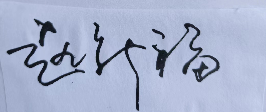 区长：2022年7月18日甘州区天然草原区域实行禁牧制度的规定为扎实落实好第三轮草原生态保护补助奖励政策，加快我区生态环境建设步伐，实现经济、社会、生态协调可持续发展，根据《中华人民共和国草原法》、《甘肃省草原条例》、《甘肃省草原禁牧办法》等有关法律法规，经区政府研究决定，在天然草原区域实行禁牧制度，特制定本规定。一、禁牧区域。禁牧区域包括平山湖、三闸、碱滩、靖安四个乡镇范围内的温性荒漠及温性草原174.25万亩。二、禁牧时间。从2022年1月1日起至2025年12月31日止，连续五年对上述区域实行全面禁牧。三、有关规定。在禁牧区域内：1.严禁各类家畜进入禁牧草场放牧；2.严禁毁草开荒，乱征乱占草地；3.严禁非法狩猎和野外用火；4.严禁非法采石、采矿、取土；5.严禁损坏天然草原生态保护项目建设标志和设施。对违反本规定擅自放牧的，由区政府草原行政主管部门或者赋予草原行政处罚权的乡（镇）人民政府责令改正，依据《草原法》等规定，依法处理。构成犯罪的，依法追究刑事责任。四、工作职责。各有关乡镇是禁牧的第一责任人，要坚持禁牧与管护相结合，界定区域，设立标志，健全管护制度，落实管护责任，依法加大管护工作力度。对因监管不力使禁牧工作流于形式的，区政府将严肃追究责任；区农业农村部门要加强技术指导和服务，加大资金监管和品种改良力度，积极引导农牧民推行舍饲养殖，确保禁牧工作顺利实施。本规定自公布之日起实施。